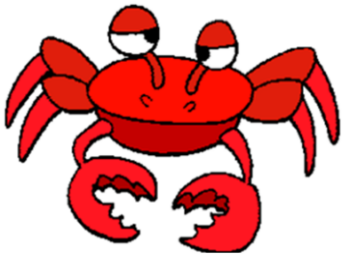 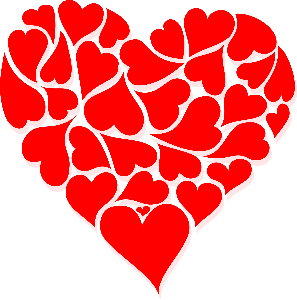 Get your tickets now . . . only 200 will be sold and there will be no tickets sold at the door!Dungeness Crab, Clam Chowder, Salads, and RollsTickets are ONLY $50.00  ***  Deadline for tickets is February 4, 2022No Host Bar  ***  “Crab Toss” for Wine  ***  Dessert Dash  ***  Awesome RaffleSPONSORSHIP FORM(see attached for benefits)_____  Dungeness Crab - $800.00		Company Name:______________________________________  King Crab - $500.00			Company Name:______________________________________  Snow Crab - $300.00			Company Name:______________________________________  ***EVENT*** - $3000	.00		Company Name:_________________________________TICKET FORMMust be received or postmarked by February 4, 2022Number of tickets:____________Name:_____________________________  Email:___________________________________________Phone:_____________________________  Credit Card:______________________________________Expiration Date:_____________________  Security Code:_____________________  Zip:____________Email form to tacomapropellerclubap@gmail.com ORMail form and check payable to Tacoma Propeller Club toP. O. Box 453, Tacoma, WA  98401Must be 21 years of age or older  -  No minors allowed